Simetrični prijelazni komad s brtvom s valjanim prstenom USS 125-80Jedinica za pakiranje: 1 komAsortiman: K
Broj artikla: 0055.0476Proizvođač: MAICO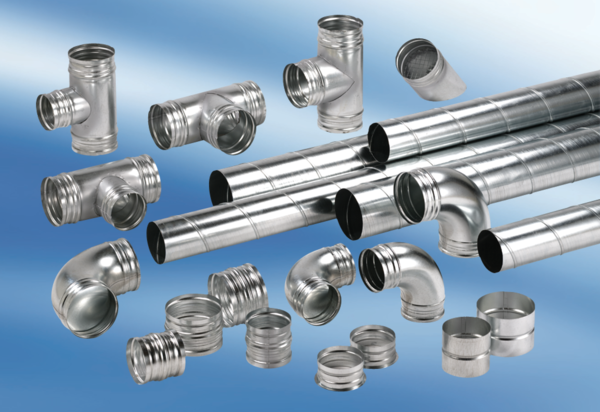 